Devoir à la maison n°6Mathématiques 4ème Exercice n°1 :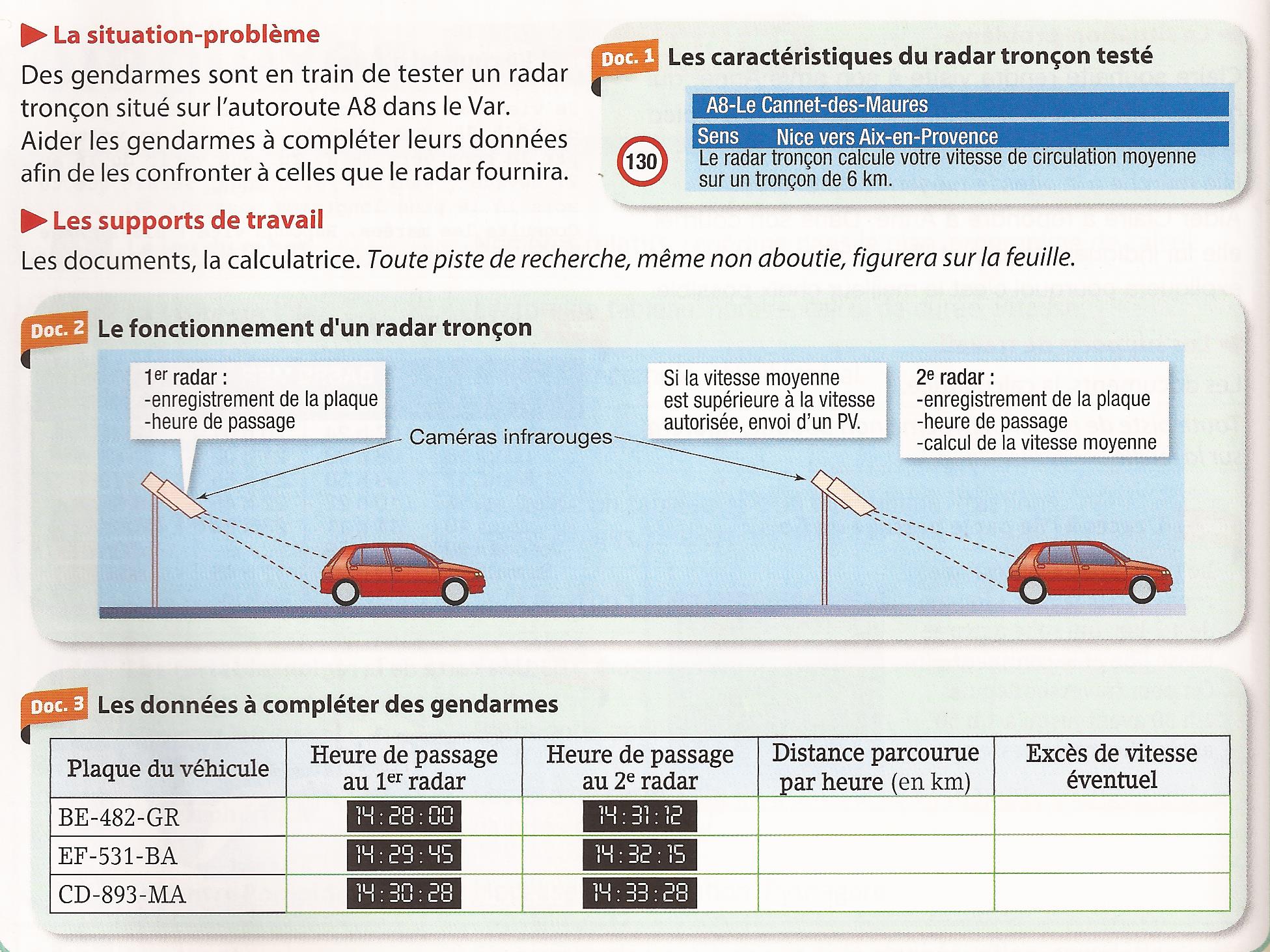 Justifier tous les résultats notés dans le tableau ci-dessus.Exercice n°2 :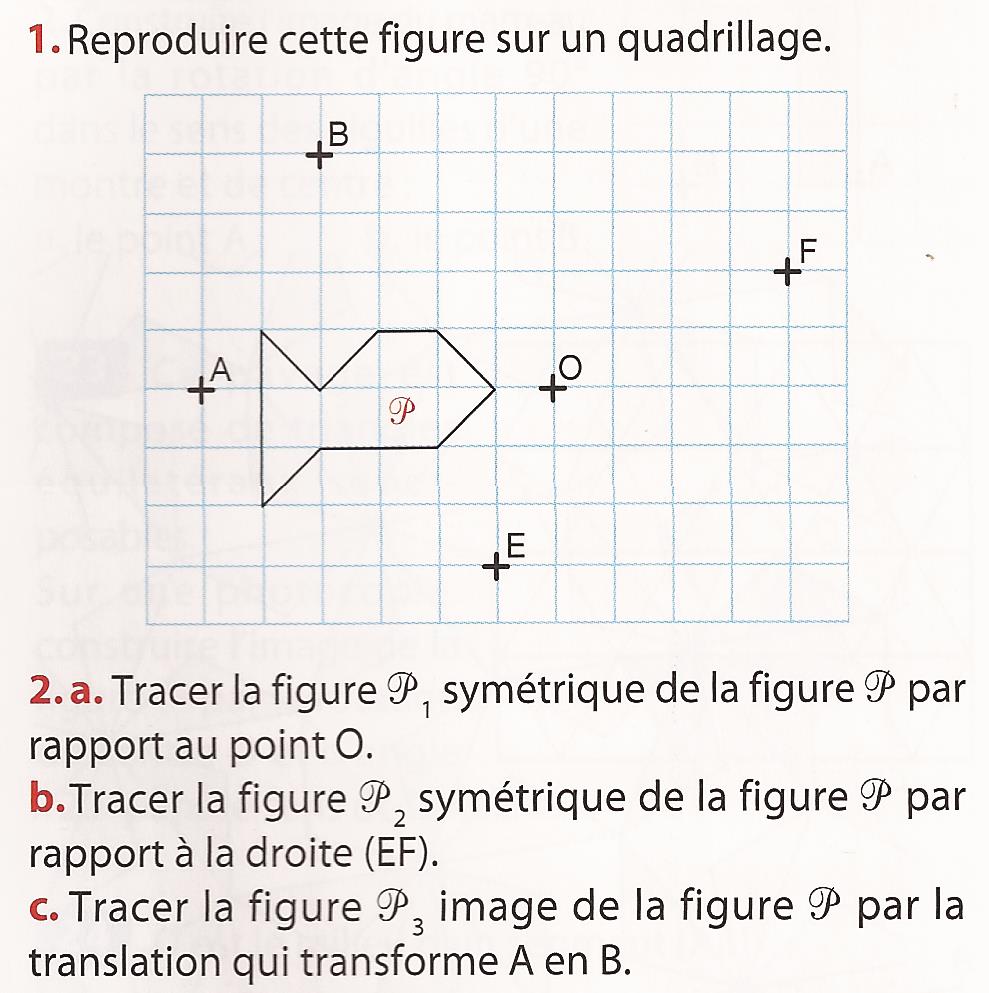 